Precision Photonics OFI Wedge Prism Data, 6/12/12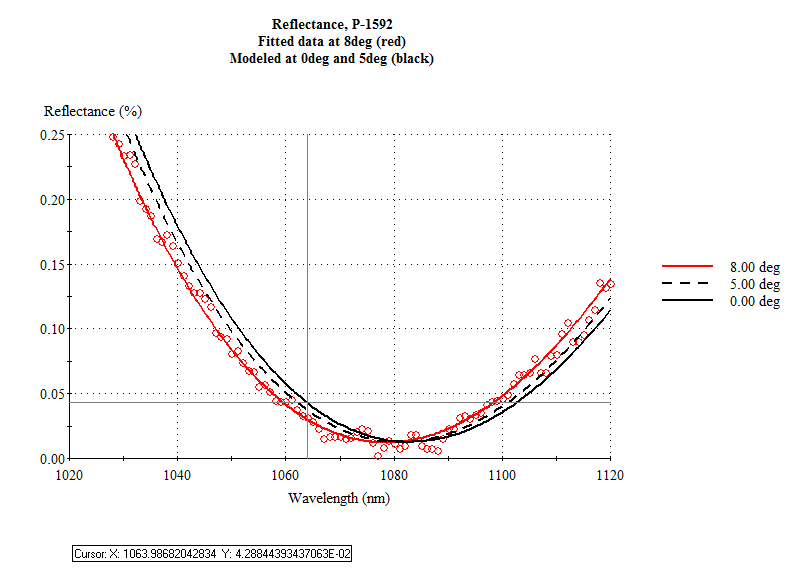 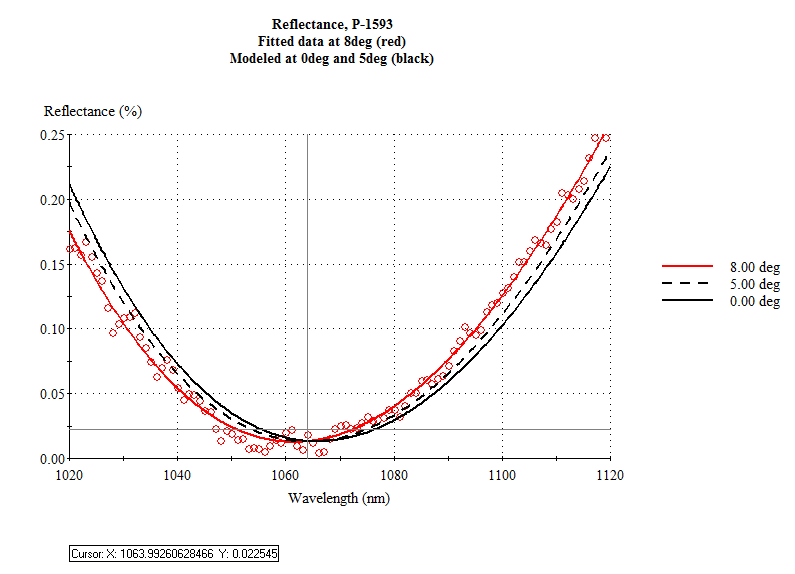 